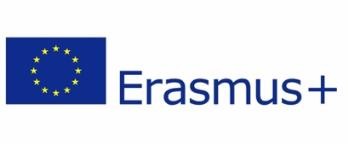 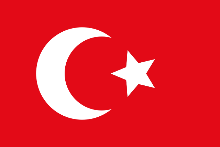 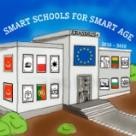 Smart School for Smart Age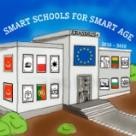 Lesson plan - Erasmus +Smart School for Smart AgeLesson plan - Erasmus +Subject: MathSubject: MathNumber of lessons: 1Number of lessons: 1Teachers: Murat Avanoğlu, Deniz AyataTeachers: Murat Avanoğlu, Deniz AyataTopic: Alternate coordinate systems (bases)Topic: Alternate coordinate systems (bases)Key words: Key words: Lessons objectives:Students will be able to:Identify and describe the Cartesian coordinate systemConstruct an example of the grid used in Cartesian coordinate systemUse the Cartesian coordinate system to graph points and functionsLessons objectives:Students will be able to:Identify and describe the Cartesian coordinate systemConstruct an example of the grid used in Cartesian coordinate systemUse the Cartesian coordinate system to graph points and functionsResourcesComputers with internet access;	Multimedia projects;	Tablets with internet access;Mobile Phones with internet accessResourcesComputers with internet access;	Multimedia projects;	Tablets with internet access;Mobile Phones with internet accessLessons sequence/activityAlternate coordinate systems (bases) with Khan Academy (1 Lessons)Quiz with quizizz (1 Quiz)Lessons sequence/activityAlternate coordinate systems (bases) with Khan Academy (1 Lessons)Quiz with quizizz (1 Quiz)Web Toolshttp://www.khanacademy.org.tr/https://www.oxy.edu/https://umich.edu/1.Learn -  Orthogonal complementshttps://youtu.be/QOTjdgmNqlg2.Pratice –  Topic : Orthogonality and Orthgogonal Complementshttps://sites.oxy.edu/ron/math/214/07/quiz/QUIZ10.pdf3.Quiz –http://www.math.lsa.umich.edu/~kesmith/GroupQuiz6.pdf